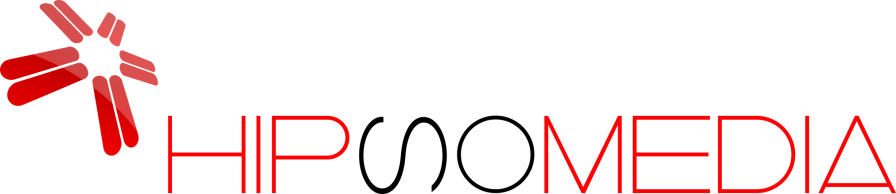 PRESS RELEASE FOR IMMEDIATE RELEASE 			CONTACT: 	Rob Simon, Publisher (303) 641-0946 rob@hipsomedia.com
DRAWING AMANDA WINS HIPSO
NEXT BIG YA eBOOK CONTESTAuthor Stephanie Feuer crafts a powerful and important story about a talented artistic teen who has to save his secret crush – Amanda – from a cyber-stalker.DRAWING AMANDA will be published in May in eBook, paperback and an enhanced version with interactivity and animated illustrations.  DENVER, October 3, 2013-– Independent digital publisher, Hipso Media announced today the winner of its “Next Big YA Book” contest:  DRAWING AMANDA, by Stephanie Feuer.   As the winner, Ms. Feuer will receive a publishing contract with Hipso for her novel, as well as a robust marketing and promotion program. The book is slated for publication in May 2014 and will be available on all eBook retailers worldwide; the book also will be available as a trade paperback through major e-retailers.Hipso’s contest, which ran over the summer months, was created to find new, innovative and unpublished voices in the Young Adult (YA) genre.  The contest was publicized on popular YA blogs and social media, and received dozens of promising entries.“We wanted to find a YA book that was fresh, important and had a story that would lend itself to eBook enhancements,” said Rob Simon, Hipso Media publisher. 
“In DRAWING AMANDA, we not only found a powerful and important story that we believe will resonate among YA readers and adults alike, we also found a book that will literally jump off the electronic pages with interactivity and animations.”  DRAWING AMANDA is set in the under-parented, high-expectation world of a Manhattan international prep school. Fourteen-year-old Inky Kahn, smarting from the death of his father, only wants to have his artwork  seen and appreciated.  When he submits a drawing of his secret crush – Amanda – to an Internet game developer, Inky inadvertently draws her into a cyber-stalker’s lair.  Now Inky must use his art to save his muse and trap the creep before he ensnares anyone else.This is Stephanie Feuer’s first novel.  Her writing has appeared in The New York Times, The New York Press, The Boston Herald, bettyconfidential.com and several literary magazines and anthologies.“I’m thrilled to have been selected by Hipso for their next YA book,” Stephanie Feuer said.  “I always pictured DRAWING AMANDA as an eBook, and I’m lucky to get to work with an  innovative indy ePublishing company that understands how to create compelling interactive content to reach young adults.”Hipso Media expects to release several other YA titles in 2014, some of which came in through the contest.  One of the company’s 2013 books, DELICIOUSLY DOABLE SMALL PLATES FROM AROUND THE WORLD by Chef Marisol Murano recently became a #1 best seller on the Amazon Kindle for International and Tapas cookbooks.  The enhanced version of the book on iTunes has video tips from the chef, music to cook by and interactive recipes.  Other titles include THE ENEMY by Larry Bograd, BLINK TWICE by Anna Piaf, and VALENTINA GOLDMAN’S IMMACULATE CONFUSION by Marisol Murano.- 30 -About Hipso Media. Experienced any good books lately? Hipso Media is a digital publisher of eBooks, multimedia eBooks, print-on-demand books, web TV, podcasts and interactive content. The company distributes its content across the spectrum of device and delivery platforms, and creates audiences using traditional, social and digital media. For more information, visit www.hipsomedia.com.